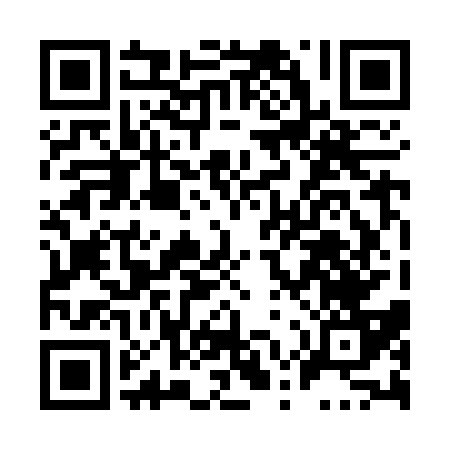 Prayer times for Wanipigow East, Manitoba, CanadaMon 1 Jul 2024 - Wed 31 Jul 2024High Latitude Method: Angle Based RulePrayer Calculation Method: Islamic Society of North AmericaAsar Calculation Method: HanafiPrayer times provided by https://www.salahtimes.comDateDayFajrSunriseDhuhrAsrMaghribIsha1Mon3:215:141:287:039:4111:352Tue3:215:141:287:039:4111:343Wed3:215:151:287:029:4111:344Thu3:225:161:287:029:4011:345Fri3:225:171:287:029:4011:346Sat3:235:181:297:029:3911:347Sun3:245:191:297:029:3811:348Mon3:245:191:297:019:3811:339Tue3:255:201:297:019:3711:3310Wed3:255:211:297:019:3611:3311Thu3:265:231:297:009:3611:3212Fri3:265:241:297:009:3511:3213Sat3:275:251:307:009:3411:3214Sun3:285:261:306:599:3311:3115Mon3:285:271:306:599:3211:3116Tue3:295:281:306:589:3111:3017Wed3:305:291:306:579:3011:3018Thu3:305:311:306:579:2911:2919Fri3:315:321:306:569:2711:2920Sat3:325:331:306:569:2611:2821Sun3:325:351:306:559:2511:2722Mon3:335:361:306:549:2411:2723Tue3:345:371:306:549:2211:2624Wed3:345:391:306:539:2111:2525Thu3:355:401:306:529:2011:2526Fri3:365:411:306:519:1811:2427Sat3:365:431:306:509:1711:2328Sun3:375:441:306:499:1511:2329Mon3:385:461:306:489:1411:2230Tue3:405:471:306:489:1211:1931Wed3:435:491:306:479:1111:16